 PP1                      RELIGIOUS ACTIVITIES SCHEME OF WORK TERM ONE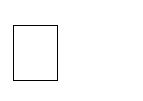 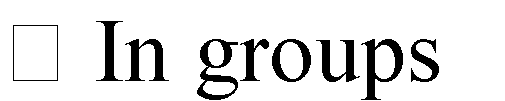 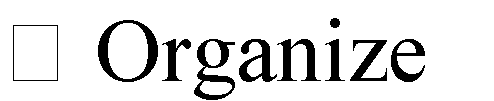 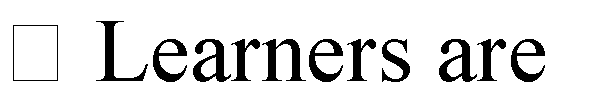 Self efficacyWEE KLESSO NSTRANDSS-STRANDSPECIFIC LEARNINGOUTCOMESKEYINQURYQUESTION SLEARNINGEXPERIENCESLEARNINGRESOURCESASSESSMENTREFL11211.1 Who is God?By the end of the sub-theme the learner should be able to:a) demonstrate God’slove as the Sole Creator in his/her life to promote personalrelationship with Him1. Who isGod?2. Where does Helive?3. Who is your HeavenlyFather?4. Who created you?Communication and collaborationCritical thinking and problemsolvingLoveRespectResponsibilityLearners are guided to interact with a variety of relevant learning resources for example; pictures, videos, charts and posters to enhance their understanding of God as the sole Creator and Heavenly Father (Genesis1:27,Math ew 6:9)RealiaCharts1.Observation2.Oral questio nsWritten questio ns31GOD’S CREATI ON1.1 Who is God?By the end of the sub-theme the learner should be able to:a) demonstrate God’s love as the Sole Creator in his/her life to promote personalrelationship with Himb) identify God as his/her heavenly Father.c) respect God as theFather of mank1. Who isGod?2. Where does Helive?3. Who is your HeavenlyFather?4. Who created you?Communication and collaborationCritical thinking and problem solvingLoveRespectResponsibilityLearners are guided to interact with a variety of relevant learning resources for example; pictures, videos, charts and posters to enhance their understanding of God as the sole Creator and Heavenly Father (Genesis1:27,Math ew 6:9)Realia.Observation2.Oralquestio ns Written questions41GOD’SCREATI1.1 Who is God?By the end of the sub-theme the1. Who isCommunication and collaborationLoveRespect(Genesis1:27,MatRealiacharts.ObservationONlearner should be able to:a) identify God as his/her heavenly Father.b) respect God as theFather of mankGod?2. Where does He live?3. Who is yourHeavenlyFather?4. Whocreated you?Critical thinking and problem solvingResponsibilityhew 6:9)Learners couldbe guided to recite simple short poems on God as his/her Sole Creator, based on respect for God.(Genesis 1:27)learners to sing songs on God as their Heavenly Father to develop the virtue of love(Matthew 6:9)learners in small groups to sing thanksgiving songs to God as their sole Creator and Heavenly Father.(Genesis1:27)2.Oralquestions Written questio ns51GOD’SCREATION1.1 Who is God?By the end of the sub-theme thelearner should be able to:c) respect God as theFather of mankind,a) appreciate God as the Sole Creator and Heavenly Father for personal development1. Who isGod?2. Where does He live?3. Who isyour Heavenly Father?4. Whocreated you?Communicationand collaboration Critical thinking and problem solvingLoveRespectResponsibility(Genesis1:27,Mat hew 6:9)Learners could be guided to recite simple short poems on God as his/her Sole Creator, based on respect for God.(Genesis 1:27)learners to sing songs on God as their Heavenly Father to develop the virtue of love(Matthew 6:9)RealiachartsObservation Written questionlearners in small groups to sing thanksgiving songs to God as their sole Creator and Heavenly Father.(Genesis1:27)61GOD’S CREATI ON1.1 Who is God?By the end of the sub-theme the learner should be able to:a) respect God as theFather of mankind, b) appreciate God as the Sole Creator andHeavenly Father for personal development1. Who isGod?2. Where does Helive?3. Who is your HeavenlyFather?4. Who created you?Communication and collaborationCritical thinking and problemsolvingLoveRespectResponsibility(Genesis1:27,Mat hew 6:9)Learners could be guided to recite simple short poems on God as his/her Sole Creator, based on respect for God.(Genesis 1:27)learners to sing songs on God as their Heavenly Father to develop the virtue of love(Matthew 6:9)learners in small groups to sing thanksgiving songs to God as their sole Creator and Heavenly Father.(Genesis1:27)Realiacharts.Observation2.Oralquestio ns71GOD’S CREATI ONMyselfBy the end of the sub-theme the learner should be able to:1. What is your name?2. WhocreatedCommunication and collaborationCritical thinking and problemsolvingLoveRespectPeaceLearners are guided to mention their namesLearners areRealiacharts.Observation2.Oral questio nsa) Mention his /her name for self- awarenessb) Sing songs as special creaturecreated in the image and likeness of God.you?3. Who created yourfriend?4. Do you know any song of God’s CreationSelf efficacyguided in small groups to mention each other’s’names. (Isaiah43:1)81MyselfBy the end of thesub-theme the learner should be able to:a) Mention his /her name for self- awarenessb) Sing songs as special creaturecreated in the image and likeness of God.1. What is your name?2. Whocreated you?3. Who created your friend?4. Do you know any song of God’s CreationCommunicationand collaboration Critical thinking and problem solvingSelf efficacyLoveRespectPeaceLearners are guided to mention their namesLearners are guided in small groups to mention each other’s’ names. (Isaiah43:1)guided to listen to stories on God’s creation1:27)Realia.Observation2.Oral questio ns91MyselfBy the end of the sub-theme the learner should be able to:a) Mention his /her name for self- awareness1. What is your name?2. Whocreated you?3. Whocreated yourfriend?4. Do you know any song ofGod’sCreationCommunication and collaborationCritical thinking and problemsolvingSelf efficacyLoveRespectPeaceLearners are guided to mention their namesLearners are guided in small groups to mention each other’s’ names. (Isaiah43:1)guided to listen to stories on God’s creationRealiacounters.Observation2.Oralquestionsguided to sing songs signifying him/herself as a child of God, created in Hisimage and likeness. (Genesis 1:27)101MyselfBy the end of the sub-theme the learner should be able to:a) Sing songs as special creature created in the image and likeness of God.1. What is your name?2. Whocreated you?3. Who createdyour friend?4. Do you know anysong of God’s CreationCommunication and collaborationCritical thinking and problemsolvingSelf efficacyLoveRespectPeaceLearners are guided to mention their namesLearners are guided in small groups to mention each other’s’ names. (Isaiah43:1)guided to listen to stories on God’s creationguided to sing songs signifying him/herself as a child of God, created in Hisimage and likeness. (Genesis 1:27)Realia.Observation2.Oralquestio ns111MyselfBy the end of the sub-theme the learner should be able to:a) Sing songs asspecial creature created in the imageand likeness of God. b) Appreciate himself/herself as1. What is your name?2. Whocreated you?3. Who createdyour friend?Communication and collaborationCritical thinking and problemsolvingSelf efficacyLoveRespectPeaceLearners are guided to mention their namesLearners are guided in small groups to mention each other’s’ names. (IsaiahRealia.Observation2.Oral questio ns13